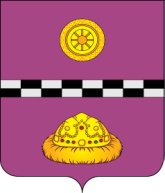 ПОСТАНОВЛЕНИЕот 26 августа 2019 г.                                                                                                     №274 О начале отопительного сезона 2019-2020 годов на территориях сельских поселений муниципального района «Княжпогостский» Руководствуясь Федеральным законом от 06.10.2003 №131-ФЗ «Об общих принципах организации местного самоуправления в Российской Федерации, Федеральным законом от 27.07.2010 №190-ФЗ «О теплоснабжении» Постановлением Правительства Российской Федерации от 06.05.2011 №354 «О предоставлении коммунальных услуг собственникам и пользователям помещений в многоквартирных домах и жилых домах»ПОСТАНОВЛЯЮ: 1. Подачу теплоносителя на социально-значимые объекты на территории сельских поселений муниципального района «Княжпогостский» в период отопительного сезона 2019-2020 годов произвести с 1 сентября 2019 года.2. Рекомендовать:2.1. Руководителям учреждений социальной сферы обеспечить готовность инженерного оборудования системы теплоснабжения подведомственных объектов к подаче тепловой энергии;2.2.Руководителям теплоснабжающих организаций обеспечить надежную и непрерывную работу по подключению теплоснабжения учреждений социальной сферы на территории сельских поселений муниципального района «Княжпогостский».3. Подачу теплоносителя собственникам и пользователям помещений в многоквартирных домах и жилых домах произвести в соответствии с требованием Постановления Правительства Российской Федерации от 06.05.2011 №354 «О предоставлении коммунальных услуг собственникам и пользователями помещений в многоквартирных домах и жилых домах».4. Контроль за исполнением настоящего постановления оставляю за собой.5. Настоящее постановления вступает в силу со дня его принятия.Исполняющий обязанностируководителя администрации                                                                 А.Л. Немчинов